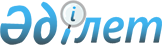 Об утверждении границ оценочных зон и поправочных коэффициентов к базовым ставкам платы за земельные участки в населенных пунктах Майского района Павлодарской областиРешение маслихата Майского района Павлодарской области от 14 июля 2015 года № 5/50. Зарегистрировано Департаментом юстиции Павлодарской области 14 августа 2015 года № 4657.
      В соответствии со статьей 11 Земельного кодекса Республики Казахстан от 20 июня 2003 года, подпунктом 13) пункта 1 статьи 6 Закона Республики Казахстан от 23 января 2001 года "О местном государственном управлении и самоуправлении в Республике Казахстан", Майский районный маслихат РЕШИЛ:
      1.  Утвердить границы оценочных зон в населенных пунктах Майского района Павлодарской области согласно приложениям 1-11 к настоящему решению.

      2.  Утвердить поправочные коэффициенты к базовым ставкам платы за земельные участки в населенных пунктах Майского района Павлодарской области согласно приложению 12 к настоящему решению.

      3.  Контроль за исполнением настоящего решения возложить на постоянную комиссию Майского районного маслихата по вопросам индустриально-инновационного развития и экологии.

      4.  Настоящее решение вводится в действие по истечении десяти календарных дней после дня его первого официального опубликования.

 СХЕМА границ оценочных зон и поправочных коэффициентов
на земли населенных пунктов села Акжар Майского района 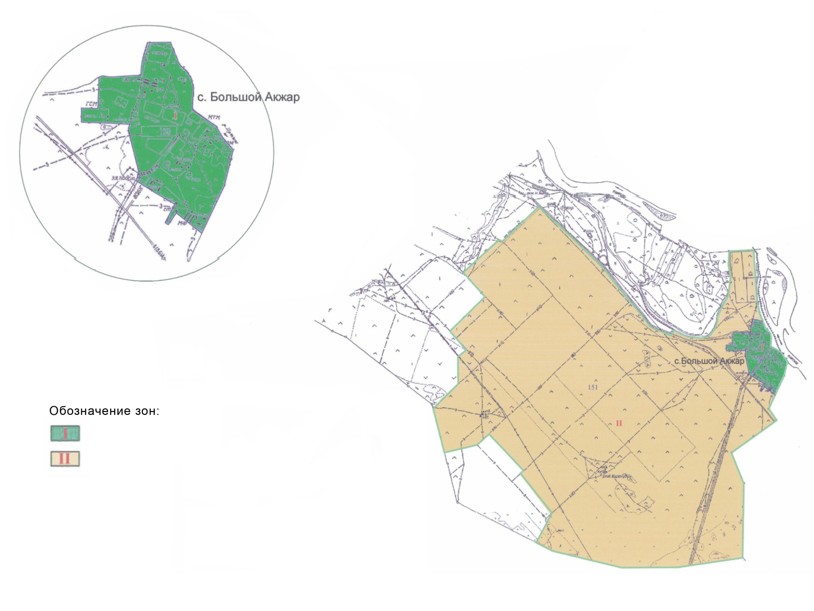  СХЕМА границ оценочных зон и поправочных коэффициентов
на земли населенных пунктов Акшиманского сельского округа Майского района 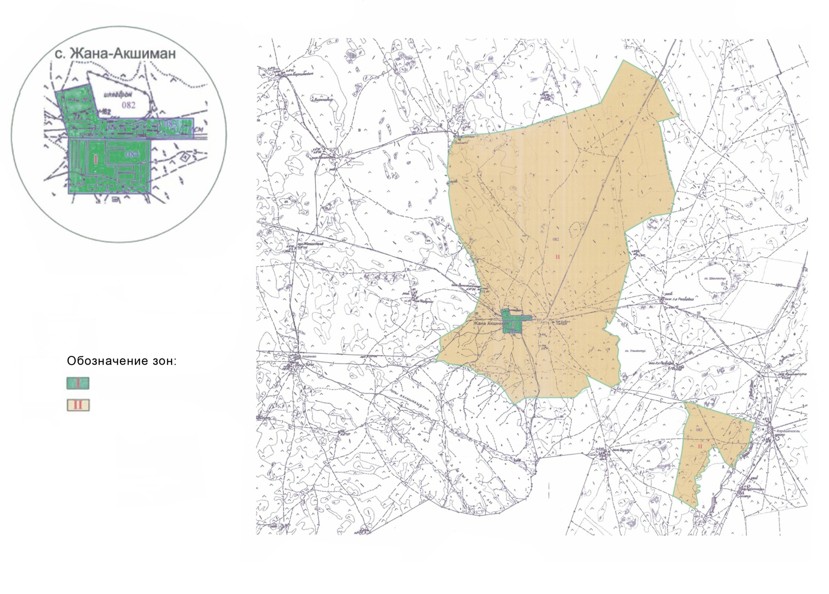  СХЕМА границ оценочных зон и поправочных коэффициентов на
земли населенных пунктов Баскольского сельского округа Майского района 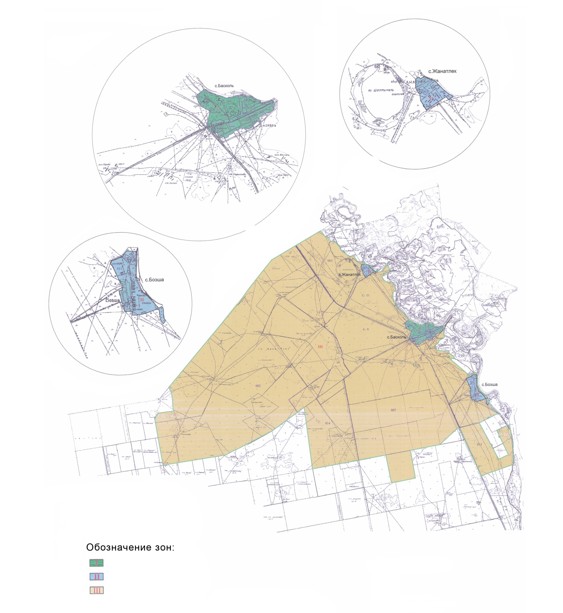  СХЕМА границ оценочных зон и поправочных коэффициентов
на земли населенных пугктов Казанского сельского округа Майского района 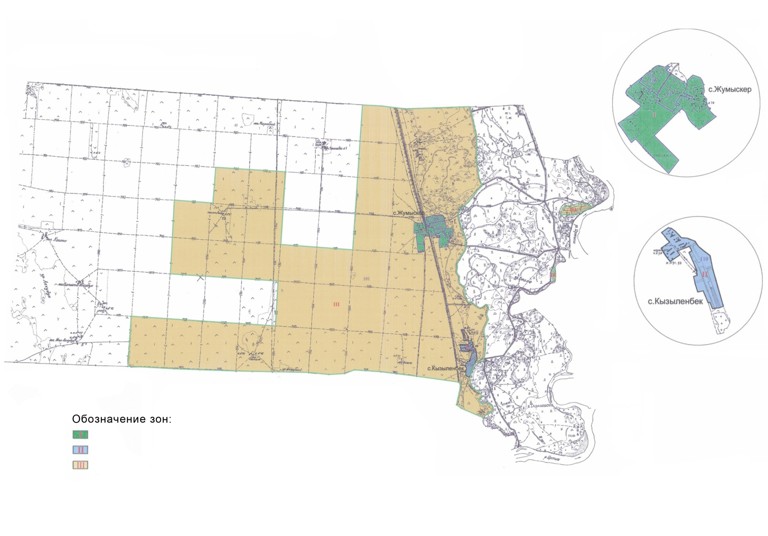  Схема границ оценочных зон и поправочных коэффициентов на земли населенных
пунктов Каратерекского сельского округа Майского района
      Сноска. Приложение 5 - в редакции решения Майского районного маслихата Павлодарской области от 10.03.2021 № 1/2 (вводится в действие по истечении десяти календарных дней после дня его первого официального опубликования).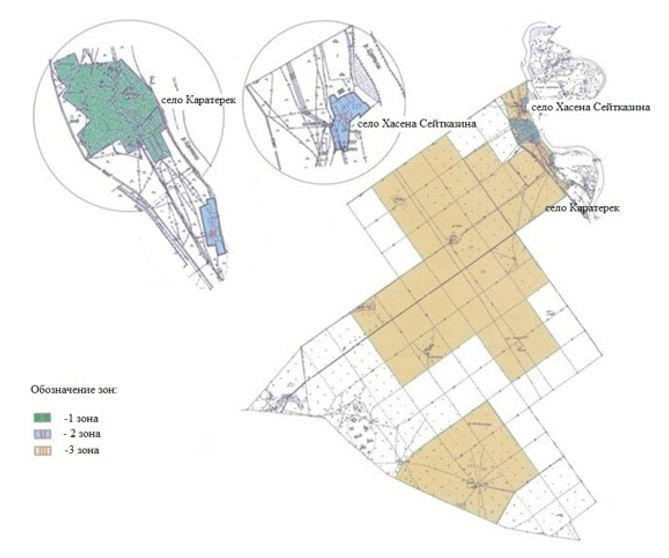  СХЕМА границ оценочных зон и поправочных коэффициентов на земли
населенных пунктов Кентубекского сельского округа Майского района 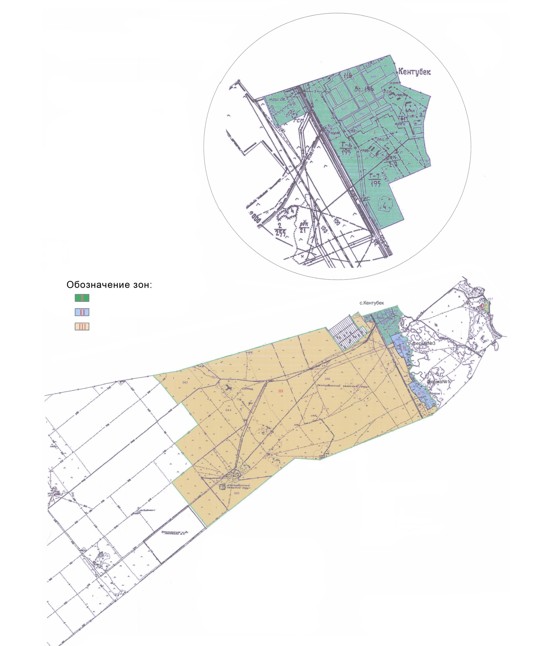  СХЕМА границ оценочных зон и поправочных коэффициентов на земли
населенных пунктов Коктубекского сельского округа Майского района 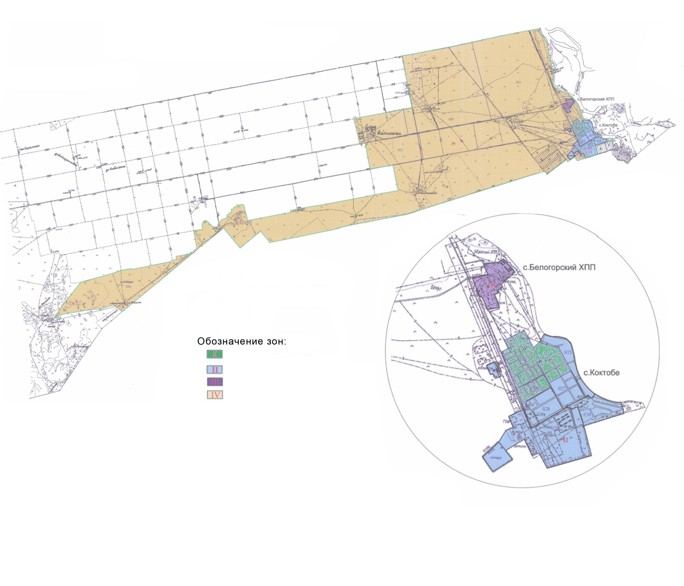  СХЕМА границ оценочных зон и поправочных коэффициентов
на земли населенных пунктов Майского сельского округа Майского района 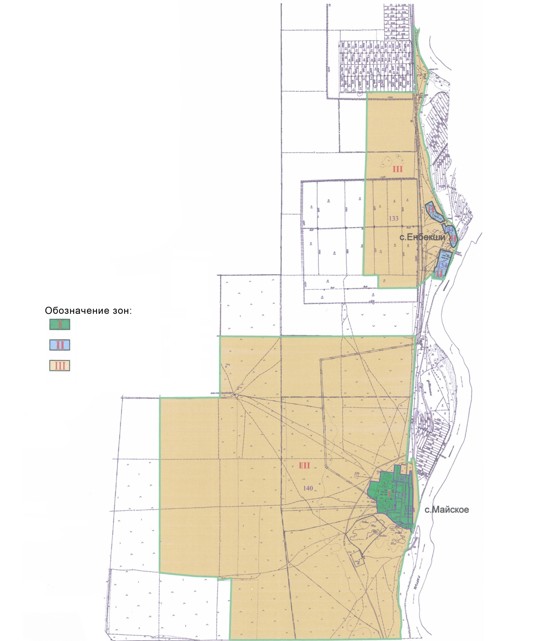  СХЕМА границ оценочных зон и поправочных коэффициентов
на земли населенных пунктов села Майтубек Майского района 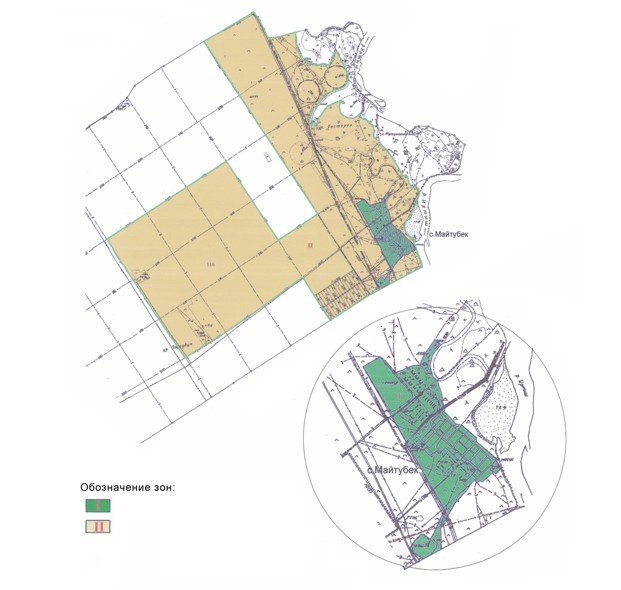  СХЕМА границ оценочных зон и поправочных коэффициентов
на земли населенных пунктов Малайсаринского сельского округа Майского района 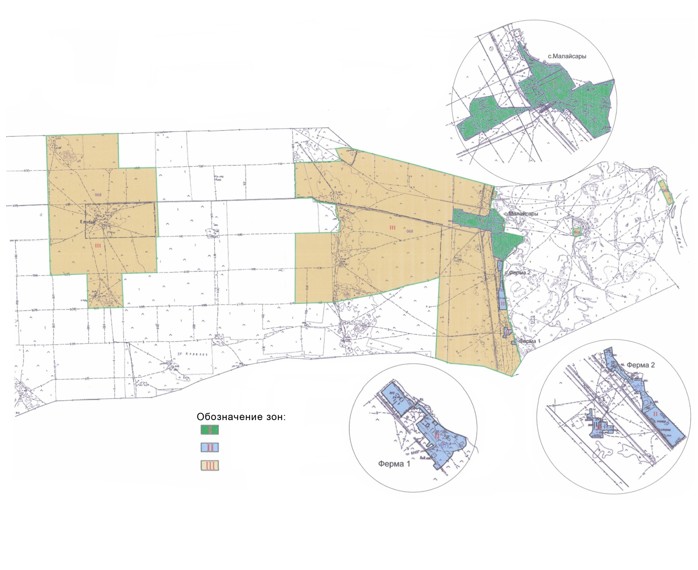  Схема границ оценочных зон и поправочных коэффициентов на земли населенных
пунктов Сатинского сельского округа Майского района
      Сноска. Приложение 11 - в редакции решения Майского районного маслихата Павлодарской области от 10.03.2021 № 1/2 (вводится в действие по истечении десяти календарных дней после дня его первого официального опубликования).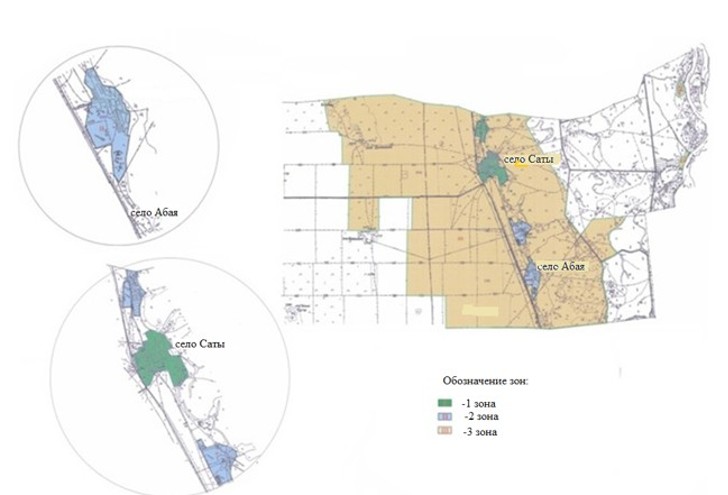  Поправочные коэффициенты к базовым ставкам платы за земельные участки
в населенных пунктах Майского района Павлодарской области
					© 2012. РГП на ПХВ «Институт законодательства и правовой информации Республики Казахстан» Министерства юстиции Республики Казахстан
				
      Председатель сессии

Н. Жумабекова

      Секретарь районного маслихата

Г. Арынов
Приложение 1
к решению Майского
районного маслихата
(L (очередная) сессия V созыва)
№ 5/50 от 14 июля 2015 годаПриложение 2
к решению Майского
районного маслихата
(L (очередная) сессия V созыва)
№ 5/50 от 14 июля 2015 годаПриложение 3
к решению Майского
районного маслихата
(L (очередная) сессия V созыва)
№ 5/50 от 14 июля 2015 годаПриложение 4
к решению Майского
районного маслихата
(L (очередная) сессия V созыва)
№ 5/50 от 14 июля 2015 годаПриложение 5
к решению Майского
районного маслихата
(L (очередная) сессия V созыва)
№ 5/50 от 14 июля 2015 годаПриложение 6
к решению Майского
районного маслихата
(L (очередная) сессия V созыва)
№ 5/50 от 14 июля 2015 годаПриложение 7
к решению Майского
районного маслихата
(L (очередная) сессия V созыва)
№ 5/50 от 14 июля 2015 годаПриложение 8
к решению Майского
районного маслихата
(L (очередная) сессия V созыва)
№ 5/50 от 14 июля 2015 годаПриложение 9
к решению Майского
районного маслихата
(L (очередная) сессия V созыва)
№ 5/50 от 14 июля 2015 годаПриложение 10
к решению Майского
районного маслихата
(L (очередная) сессия V созыва)
№ 5/50 от 14 июля 2015 годаПриложение 11
к решению Майского
районного маслихата
(L (очередная) сессия V созыва)
№ 5/50 от 14 июля 2015 годаПриложение 12
к решению Майского
районного маслихата
( L (очередная) сессия V созыва)
№ 5/50 от 14 июля 2015 года
Номер зоны
Поправочные коэффициенты
Перечень учетных кадастровых кварталов
село Акжар
село Акжар
село Акжар
І
1,6
152
ІІ
1,0
151
Акшиманский сельский округ
Акшиманский сельский округ
Акшиманский сельский округ
І
1,2
083, 084
ІІ
1,0
085
Баскольский сельский округ
Баскольский сельский округ
Баскольский сельский округ
І
1,6
009, 010
ІІ
1,4
часть 003, часть 011
ІІІ
1,0
002, часть 003, 007, часть 011, 014
Казанский сельский округ
Казанский сельский округ
Казанский сельский округ
І
1,4
106, 102
ІІ
1,3
110
ІІІ
1,0
101
Каратерекский сельский округ
Каратерекский сельский округ
Каратерекский сельский округ
І
1,6
125, 126
ІІ
1,4
127
ІІІ
1,0
124
Кентубекский сельский округ
Кентубекский сельский округ
Кентубекский сельский округ
І
1,7
047, 048, 049, 051
ІІ
1,6
052, 053
ІІІ
1,0
043, 044, 045, 046, 047
Коктубекский сельский округ
Коктубекский сельский округ
Коктубекский сельский округ
І
1,8
023, 024, 026
ІІ
1,7
025, 027, 028, 029, 030
ІІІ
1,6
031
ІV
1,2
020, 021, 022
Майский сельский округ
Майский сельский округ
Майский сельский округ
І
1,4
142, 143, 144
ІІ
1,2
134
ІІІ
1,0
133, 140
село Майтубек
село Майтубек
село Майтубек
І
1,4
119, 120
ІІ
1,0
116
Малайсаринский сельский округ
Малайсаринский сельский округ
Малайсаринский сельский округ
І
1,4
069, 071
ІІ
1,3
072, 073
ІІІ
1,0
068
Сатинский сельский округ
Сатинский сельский округ
Сатинский сельский округ
І
1,4
095
ІІ
1,3
099
ІІІ
1,0
094, 097, 100